2nd Grade Supply List 2020-2021
	
1 - Backpack1 - Pencil box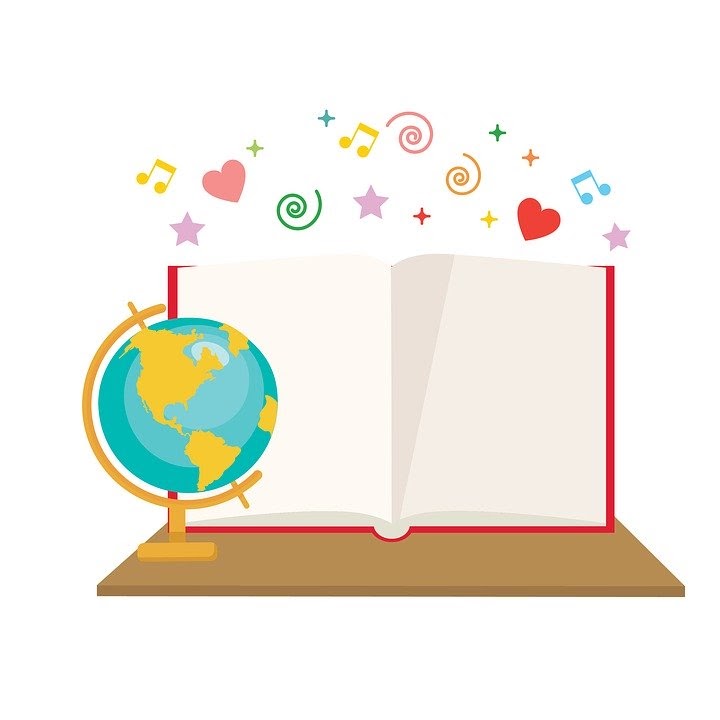 1 - Pencil bag1 - Pencil erasers package			2 - Big erasers (rectangular)	
1 - Pair of Scissors
2 - 24 packs of #2 pencils (pre-sharpened)1 - Box of crayons
1 - Marker set (10-12 count)1 - Colored pencils set (12 count)2 - Expo dry erase markers packages
10-12 Glue sticks 1 - Hand held silent pencil sharpener1- Ruler (with inches and centimeters)2 - Poly pocket folders with 3 hole prongs2 - Composition notebooks (wide ruled)Personal headphonesPE Shoes	
Water Bottle	1- Box sandwich sized baggies- Girls
1 - Box quart sized baggies- Boys1- Box gallon sized baggies- All Students1 - Ream of copy paper- All Students1- Ream of Astrobright cardstock -Girls1- Ream of white cardstock -Boys

I am so excited to start a new school year! See you in August!	~Mrs. Samber